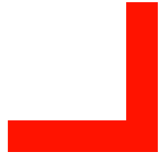 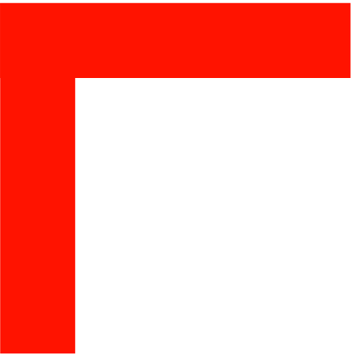   Připojení AIS editorů ROSk systému základních registrůSoučást projektu  „205 – Základní Registr osob - ROS“  Implementace informačního systémuČeská republika - Český statistický úřadPraha 10, Strašnice, Na padesátém 3268/81, PSČ 100 82IČ: 00025593Obsah1	Úvod	42	Kontext	52.1	Pravidla pro zápis údajů do registru osob	52.1.1	Obsah registru osob	52.1.2	Povinnost údajů, povolené kombinace	52.1.3	Údaje vedené v registru osob	82.1.4	Věcná pravidla	112.1.5	Výpočet kontrolní číslice pro IČO a IČP	122.2	Číselníky	122.3	Zápis příznaku údaje „nesprávný“	232.4	Zápis hodnoty údaje „nedefinovaný“	233	Požadavky na AIS – editora ZR	243.1	Přidělování IČO	253.2	Přidělování IČP	263.3	Zajištění referenční vazby na RUIAN	263.3.1	Údaje vedené ve formě referenční vazby na RUIAN	263.3.2	Získání referenční vazby na RUIAN	263.3.3	Lokální kopie adresní části RUIAN	273.3.4	Získání referenční vazby na RUIAN a aktualizace adres osob a provozoven	283.4	Zajištění referenční vazby na ROB	283.4.1	Notifikační služby registru ROB	313.4.2	Notifikační služby převodníku ORG	313.5	Zápis údajů osob do ROS	313.5.1	Společná pravidla pro služby	313.5.2	Důvody odmítnutí zprávy ke zpracování	323.5.3	Okamžik předání údajů k zápisu do ROS	333.5.4	Služby pro zápis Osoby a změnu referenčních údajů	333.6	Zápis údajů provozoven do ROS	343.7	Zápis rozhodnutí do RPP	353.8	Notifikační služby registru ROS	363.9	Příjem reklamací údajů osob	363.10	Reklamování údajů RUIAN, ROB a ROS	373.11	Vedení a poskytování historických údajů osob	373.12	Postup připojení AIS k systému ZR	394	Integrovaný agendový informační systém ROS-IAIS	404.1	Účel ROS-IAIS	404.2	Funkcionalita ROS-IAIS	414.3	Přebírání dat z  ROS-IAIS do lokálního AIS	424.4	Správa ROS-IAIS a správa agendy v ROS-IAIS	424.4.1	Správa  ROS-IAIS	424.4.2	Správa agendy v ROS-IAIS	434.5	Autentizace a autorizace uživatelů ROS-IAIS	434.6	Postup zavedení ROS-IAIS	43 ÚvodÚčelem tohoto dokumentu je poskytnout editorům registru ROS základní a ucelený přehled informací, které jsou potřebné pro implementaci úprav AIS editora ROS.Informace pro správce AIS editorů ROS jsou obsaženy v několika dokumentech:Připojení AIS editorů ROS k systému základních registrů (tento dokument)Stručný popis systému základních registrů pro editory základního registru osob – ROS Metodika zajištění datové kvality ROS/AISKonkrétní popisy komponent systému základních registrů jsou uvedeny na portálu http://www.szrcr.cz, který se problematice systému základních registrů systematicky věnuje. Konkrétní dotazy ohledně základního registru osob lze také odesílat na emailovou adresu ros@czso.cz.KontextPravidla pro zápis údajů do registru osobObsah registru osobV registru ROS budou evidovány osoby, kterým bylo přiděleno IČO. Pro každou evidovanou osobu v ROS jsou vedeny údaje v rozsahu uvedeném v kapitole 2.1.3.Dále se pro osobu vedou provozní údaje o provedených změnách v referenčních údajích a vydaných informacích o osobě. Identifikace adresy evidované v ROS (sídlo firmy, místo podnikání, místo pobytu, sídlo provozovny) pro adresní místa na území ČR musí být realizována ve formě referenční vazby na referenční údaj o adrese v registru územní identifikace, pokud tam je adresní místo evidováno.Pokud se nepodaří přiřadit kód adresního místa RUIAN pro příslušnou adresu, pak je tato zapsána v textovém řetězci. Do řetězce budou za sebe poskládány jednotlivé adresní údaje v doporučovaném pořadí: ulice, číslo domovní (číslo popisné, číslo orientační, číslo evidenční), PSČ, název obce, ostatní údaje. Pro adresy v zahraničí by v textu měl být i název státu.Identifikace fyzické osoby (podnikající fyzické osoby, fyzické osoby – statutárního zástupce) musí být realizována formou referenční vazby (kódu agendového identifikátoru fyzické osoby) na referenční údaj v registru obyvatel, pokud pro ni existuje. Pokud fyzické osobě nelze přiřadit AIFO (jedná se o cizince, který není evidován v ČR, zemřelá osoba, ..), bude tato osoba evidována textovým řetězcem obsahujícím jméno (jména) a příjmení.Pokud je fyzická osoba evidována pomocí AIFO, pak není uváděno místo pobytu této fyzické osoby, protože tento údaj je evidován v ROB.Každá osoba evidovaná v registru ROS musí mít přiřazeno IČO, osoby bez přiděleného IČO nebudou v ROS evidovány. Tento číselný identifikátor musí být jednoznačný. IČO je osmimístné číslo (kratší čísla jsou zleva doplněna nulami) a vyhovuje algoritmu pro výpočet tohoto čísla (tzv. „addo modulo 11“). V minulosti došlo v některých agendách k přidělení identifikátoru, který tomuto algoritmu nevyhovuje. Každá provozovna evidovaná v registru ROS musí mít přiřazeno IČP. Toto číslo je desetimístné a vyhovuje algoritmu pro výpočet tohoto čísla (tzv. „addo modulo 11).  Každá provozovna je jednoznačně přiřazena osobě.Povinnost údajů, povolené kombinaceRegistr ROS eviduje referenční údaje o právnických osobách, fyzických podnikajících osobách a orgánech veřejné moci. Každý referenční údaj může být editorem označen jako „nesprávný“. Některé povinné údaje, které nejsou agendě známy, mohou být značeny jako „nedefinovaný“ při prvotním plnění registru.Pro právnické osoby se evidují tyto údaje: IČO  - povinný údajObchodní firma nebo Název – povinný údajDatum vzniku – povinný údajDatum zániku – povinný údaj, pokud právnická osoba zaniklaPrávní forma – povinný údaj, je předáván ve formě kódu jako vazby na číselník právních foremDatová schránka – povinný údaj, pokud má právnická osoba aktivovánu datovou schránku. Je evidován ve formě identifikátoru schránky a typu této schránky.  Zápis tohoto údaje zajišťuje ISDSPrávní stav – nepovinný údaj, bude předáván agendami Evidence úpadců a Insolvenční rejstřík ve formě kódu jako vazba na číselník právních stavů.Adresa sídla – povinný údaj, může být předán jedním z následujících způsobů: odkaz na adresní místo v RUIAN – požadovaný způsob zápisu adresy na území ČRtextový řetězec – pokud není příslušné adresní místo v RUIANKód agendy, kde je osoba v evidenci – povinný údaj, agenda a agendové místo se předávají kódem podle číselníku agend a orgánů veřejné moci. Tento číselník agend bude spravovat RPP.Pro orgány veřejné moci se budou vést obdobné údaje jako pro právnické osoby.Pro podnikající fyzické osoby se evidují tyto údaje:IČO – povinný údajNázev (ve formě jména a příjmení, popř. s dodatkem) – povinný údajFyzická osoba – povinný údaj, údaje mohou být předány jedním z následujících způsobů: 	AIFO – agenda musí zajistit, aby fyzická osoba byla jednoznačně identifikována touto referenční vazbou do registru ROB, pokud je fyzická osoba v ROB evidována textem obsahujícím jméno (jména) a příjmení, adresu pobytu v ČR ve formě odkazu do RUIAN, pokud fyzická osoba není v ROB evidována	textem obsahujícím jméno (jména) a příjmení, textem adresy pobytu nebo bydliště v zahraničí, pokud fyzická osoba není v ROB evidována.Datum zápisu do evidence agendy – povinný údajDatum výmazu z evidence agendy – povinný údaj, pokud byla činnost osoby v agendě ukončena.Právní forma - povinný údaj, je předáván ve formě kódu jako vazby na číselník právních forem.Datová schránka – povinný údaj, pokud má podnikající fyzická osoba aktivovánu datovou schránku. Je evidován ve formě identifikátoru schránky a typu této schránky. Zápis tohoto údaje zajišťuje ISDS. Právní stav – nepovinný údaj, bude předáván agendami Evidence úpadců a Insolvenční rejstřík ve formě kódu jako vazba na číselník právních stavů.Adresa místa podnikání – povinný údaj, může být předán jedním z následujících způsobů:odkaz na adresní místo v RUIAN – požadovaný způsob zápisu adresy na území ČR,                                       textový řetězec– pokud není příslušné adresní místo v RUIAN.Kód agendy, kde je osoba v evidenci - povinný údaj, agenda a agendové místo se předávají kódem podle číselníku agend a orgánů veřejné moci.Právnická osoba může mít definovaný statutární orgán, jehož členem může být právnická nebo fyzická osoba.Právnická osoba, která je členem statutárního orgánu, může být evidována jedním z následujících způsobů:  IČO – pokud je tato právnická osoba zapsaná v registru ROS,názvem a adresou sídla ve formě odkazu do RUIAN, pokud není tato osoba v registru ROS evidována,názvem a adresou sídla v textové formě pro firmy se sídlem v zahraničí. Fyzická osoba, která je členem statutárního orgánu, může být definovaná jedním z následujících způsobů: AIFO – agenda musí zajistit, aby fyzická osoba byla jednoznačně identifikována tímto ukazatelem do registru ROB, pokud je fyzická osoba v ROB evidována,textem obsahujícím jméno (jména) a příjmení, adresu pobytu v ČR ve formě odkazu do RUIAN pro cizince s pobytem na území ČR, pokud není fyzická osoba v ROB evidována,textem obsahujícím jméno (jména) a příjmení, textem adresy pobytu nebo bydliště v zahraničí, pokud fyzická osoba není v ROB evidována.K právnické i fyzické osobě mohou být evidovány provozovny. Pro provozovnu se evidují následující údaje: IČP – povinný údaj.  Datum zahájení provozování činnosti v provozovně – povinný údaj.Datum ukončení provozování činnosti v provozovně – povinný údaj, byla činnost v provozovně ukončena. Adresa místa provozovny – povinný údaj, který může být předán jedním z následujících způsobů: odkaz na adresní místo v RUIAN – požadovaný způsob zápisu adresy,textem - pokud příslušné adresní místo není v RUIAN.Údaje vedené v registru osobInformace o položkách podle sloupce „ISVS – kód“ je možno nalézt na stránkách Služby pro informační systémy veřejné správy ČR (http://www.sluzby-isvs.cz/). Pro řadu položek dosud tyto typy neexistují nebo nelze použít stávající.OSOBAOSOBA V AGENDĚ STATUTÁRNÍ ORGÁNPROVOZOVNADatová schránkaNestrukturovaná adresa je text složený z adresních údajů pro adresní místa, která nejsou evidovaná v registru RUIAN (například podchody metra, pasáže, adresy v zahraničí, …). Pro zápis adresy v ČR formou textu jsou doporučené následující struktury (nepovinné části jsou v hranatých závorkách).Ulice Číslo domovní [ / Číslo orientační] [Část obce nebo Městský obvod nebo Městská část]PSČ, ObecOkresneboPSČ, Obec Číslo domovní [ / Číslo orientační]OkresPro adresy v zahraničí není struktura textu předepsána. Věcná pravidlakaždá evidovaná osoba má přiděleno unikátní IČO,každá evidovaná provozovna má přiděleno unikátní IČP,právnická osoba může být evidována v agendě primárního editora:zápis nové právnické osoby provádí agenda primárního editora, ve které právnická osoba vzniká,změnu údajů právnické osoby provádí agenda primárního editora, podnikající fyzická osoba může být evidována ve více agendách editorů podle činností, které vykonává a ve více OVM podle místa vykonávání činnosti:zápis nové fyzické osoby provádí agenda, ve které je podnikající fyzická osoba evidována jako první,další agendy a OVM zapisují údaje evidující příslušnost dané osoby k agendě a OVM,změnu údajů podnikající fyzické osoby může provádět kterákoli agenda, ve které je daná osoba evidována,vybrané údaje (např. identifikátor datové schránky) zapisuje pouze tzv. sekundární editor,je možný výmaz osoby nebo provozovny z evidence při chybném zápisu,je možné obnovení osoby, provozovny výmazem data ukončení.Výpočet kontrolní číslice pro IČO a IČPPostup pro výpočet kontrolního čísla metodou MODULLO 11 ADDOčíslo se doplní zleva nulami na předepsaný počet (pro IČO sedm, pro IČP devět číslic)jednotlivé číslice pořadového čísla se zprava násobí číslicemi 2, 3, 4, 5, 6, 7, 8 (pro IČP ještě číslicemi 9 a 10)součiny se sečtousoučet součinů se odečte od nejblíže vyššího násobku 11rozdíl tvoří kontrolní znakv případech, kdy hodnota rozdílu je 11, je kontrolní znak "1",  v případě, kdy hodnota rozdílu je 10, je kontrolní znak "0". Kontrolní znak se doplní jako poslední číslice.Příklad: – výpočet kontrolní číslice pro  4711706, typ IČO, se vypočítá kontrolní znak takto:Číslo není nutno doplňovat nulami 4   7   1   1   7   0   6x   x   x   x   x   x   x8   7   6   5   4   3   2-------------------------32  49  6  5  28   0  1232+49+6+5+28+0+12 = 132nejbližší vyšší násobek 11 je 143; 143 - 132 = 11 hodnota rozdílu je 11 a dle bodu 6. je kontrolní znak 1, tj platné IČO je 47117061.Číselníky Číselník agend – gestorem je registr RPPČíselník OVM – gestorem je registr RPPNávrh číselníku právních forem (seskupený dle agendového místa):*	na organizační složku státu bude základní registr pohlížet jako na právnickou osobu, i když jí ve skutečnosti není Typy osob:PO – právnická osobaFO – fyzická osobaČíselník právních stavů:Zápis příznaku údaje „nesprávný“Smyslem referenčních údajů vedených v základních registrech je, aby orgány veřejné moci měly k dispozici validní údaje o osobách a orgánech veřejné moci a aby občané při jednání s úřady nemuseli tyto údaje neustále dokladovat. V souladu se zákonem o základních registrech má každý referenční údaj a každý referenční odkaz přiřazen atribut správnosti. Za normálního stavu je stav tohoto příznaku nastaven na „správný“. Pokud nějaký orgán veřejné moci zjistí, že údaj správný není, je povinen neprodleně na tuto skutečnost upozornit editora údaje. Popis způsobu upozornění je popsán v kapitole „3.10 Reklamování údajů RUIAN, ROB a ROS“.Po celou dobu kdy je údaj editorem označen jako „nesprávný“, má pouze informativní hodnotu.Příklad:Fyzická osoba nemá v agendě ukončenou činnost, agenda obdrží upozornění od jiného OVM na to, že FO již činnost ukončila. Agenda neví, kdy činnost byla ukončena; označí proto nenaplněný údaj „datum zániku nebo datum výmazu z evidence podle jiných právních předpisů“ na hodnotu „nesprávný“ a zahájí zjišťovací řízení. Podle zjištěné skutečnosti pak údaj opraví (buď nastaví datum, nebo ponechá údaj prázdný) a nastaví atribut správnosti na „správný“.Zápis hodnoty údaje „nedefinovaný“Pokud není hodnota některého referenčního údaje známa, ponechá editor obsah příslušného atributu v registru editor prázdný a hodnotu atributu správnosti nastaví na nedefinovanou.Tento typ omezení platnosti může být použit pouze při prvotním plnění u vybraných údajů dříve zaniklých osob. Těmito údaji je adresa sídla firmy (místa podnikání), datum vzniku a datum zániku.Příklad:Adresa sídla firmy, která již ukončila svoji činnost, se nachází v obci, která zanikla v důsledku důlní činnosti. Nelze tedy nijak dohledat adresu a nelze navázat kontakt za účelem zjištění aktuální adresy. Hodnota referenčního odkazu do RUIAN pro adresu sídla firmy nebude vyplněna a atribut správnosti bude nastaven na „nedefinovaný“.Požadavky na AIS – editora ZREditoři ZR (orgány veřejné moci) jsou povinni zajistit dostatečnou bezpečnost svého AIS a zodpovídají za spolehlivé přidělování a odebírání rolí (práv) pro přístup k AIS a k základnímu registru. Tato povinnost je dána  § 56 odst. 3 zákona 111/2009 Sb.:§ 56(3) Orgán veřejné moci, který byl zaregistrován pro výkon agendy, odpovídá zaa) určení úředních osob, které působí v jednotlivých rolích, a za provádění změn v těchto určeních,b) uplatnění odpovídajících opatření, která zabrání neoprávněnému přístupu k údajům vedeným v agendových informačních systémech a k referenčním údajům vedeným v základních registrech na základě oprávnění, které získal.S tím souvisí i přesné uvádění kódu agendy, OVM a role uživatele při volání služby.Další povinností editorů  je vedení záznamů o přístupu k neveřejným údajům v souladu s § 57 zákona 111/2009 Sb.:§ 57(1) Orgán veřejné moci, který byl zaregistrován pro výkon agendy, vede záznamy o přístupu k údajům obsaženým v základních registrech, nejde-li o přístup k údajům veřejně přístupným, a uchovává je po dobu 1 roku; záznam obsahujea) uživatelské jméno oprávněné úřední osoby podle § 56 odst. 3 písm. a), která přístup učinila,b) roli podle § 51 odst. 1 písm. h), ve které úřední osoba přístup učinila,c) výčet údajů, ke kterým úřední osoba získala přístup,d) datum a čas přístupu,e) důvod a konkrétní účel přístupu.(2) Pokud k údajům v základním registru přistupuje agendový informační systém, který přebírá údaje ze základního registru za účelem automatického zpřístupňování těchto údajů na základě jiného právního předpisu, údaj podle odstavce 1 písm. a) se nevede.Současně upozorňujeme na povinnost dodržovat zákon 101/2000 Sb., o ochraně osobních údajů, který obsahuje podobná ustanovení.Zákon 111/2009 Sb. definuje v § 61, které údaje jsou veřejné a které neveřejné. Mezi veřejné údaj patří: (text odstavců je zkrácen):odst. a) obchodní firma nebo název nebo jméno, popřípadě jména, a příjmení, odst. d) datum  vzniku nebo datum zápisu do evidence,odst. e)	 datum  zániku nebo datum výmazu z evidence,odst. f)	právní forma,odst. g) záznam o zřízení datové schránky a identifikátor datové schránky,odst. h) statutární orgán vyjádřený referenční vazbou na registr obyvatel anebo na registr osob nebo údajem o jménu, popřípadě jménech, příjmení a bydlišti u fyzické osoby nebo údajem o názvu a sídle právnické osoby, odst. i)	právní stav,odst. j)	adresa sídla osoby nebo adresa místa podnikání fyzické osoby,odst. k) datum zahájení provozování činnosti v provozovně,odst. l)	datum ukončení provozování činnosti v provozovně,odst. m) adresa místa provozovny,Mezi neveřejné údaje patří údaje fyzických podnikajících osob, zahraničních fyzických osob a organizačních složek zahraniční fyzické osoby -  § 25 písm. d) a e) - (text odstavců je zkrácen):odst. b) jméno, popřípadě jména, a příjmení fyzické osobyodst. c)	 agendový identifikátor fyzické osoby,odst. n) adresa místa pobytu v České republice.UPOZORNĚNÍ:Vzhledem k tomu, že neexistuje legislativní omezení pro některé údaje v ROS (např. obchodní firma nebo název), není na straně ROS prováděna kontrola obsahu a provozovatel AIS musí předpokládat, že ve všech výstupech z ROS se může vyskytnout nebezpečný kód, například JavaScript. Tomu musí přizpůsobit zpracování a zobrazování, případně předávání do dalších systémů.  Přidělování IČOPřidělování IČO zajišťuje eGON služba E16 rosPridelICO. Slouží pro přidělení IČO pro právnické i fyzické osoby. Parametry služby vycházejí z požadavků zakotvených v ZakZR, §26, odstavec 5.Pro právnickou osobu se IČO přiděluje na základě textového řetězce obsahujícího obchodní název firmy. Obchodní název firmy musí být v rámci ROS jednoznačný. Pro fyzickou osobu se použije AIFO nebo jméno a příjmení, pokud není možno AIFO získat. Jednomu AIFO může být v ROS přiděleno právě jedno IČO. Jméno a příjmení jednoznačné být nemusí, ale musí být splněno pravidlo popsané dále.Služba provede kontrolu, že zadaný identifikátor není v modulu přidělování IČO veden a v takovém případě IČO přidělí. Agenda by měla záznam s přiděleným identifikátorem bezodkladně zapsat do registru, a to z důvodů popsaných dále. Pokud kontrola zjistí, že pro zadaný identifikátor již bylo IČO přiděleno, vrátí chybový status, původně přidělené IČO a kód agendy, které bylo IČO přiděleno. Je žádoucí, aby záznam s tímto již přiděleným IČO byl v registru veden, aby žádající agenda mohla zjistit, zda došlo ke konfliktní situaci nebo zda již je zapisovaná osoba v ROS vedena.Pro právnickou osobu, která by chtěla použít obchodní název, který je již v ROS veden, je jediná možnost změnit obchodní název tak, aby byl jedinečný.  U fyzických osob identifikovaných pomocí AIFO tato starost odpadá, protože fyzická osoba je v tomto případě jednoznačně určena. U fyzických osob vedených pomocí jména a příjmení je rozhodující, zda předchozí osoba se stejným jménem a příjmením již byla do ROS zapsána. ROS nedovolí přiřazení dalšího IČO pro dané jméno a příjmení jedné agendě do té doby, dokud přidělené IČO nebude v ROS zapsáno. Toto opatření je nezbytné z toho důvodu, že jméno a příjmení není dostatečné pro identifikaci fyzické osoby.Přidělování IČPJediná agenda, která zapisuje provozovny do ROS, je RŽP. Tato agenda má vlastní mechanizmy, na základě kterých rozhoduje, kdy je nutno založit novou provozovnu. Použije proto službu E17 rosPridelIcp s parametry IČO, adresa provozovny a datum zahájení činnosti v provozovně (pokud osoba nemá přidělené IČO, použije obchodní název nebo jméno a příjmení). Modul přidělování IČP nemá na základě těchto informací možnost cokoli kontrolovat, a proto vždy přidělí nové IČP.Zajištění referenční vazby na RUIANÚdaje vedené ve formě referenční vazby na RUIANVe formě referenční vazby na RUIAN musí být vedeny následující údaje, pokud adresní místo existuje v RUIAN:adresa sídla právnické osoby nebo adresa místa podnikání fyzické osobyadresa místa pobytu podnikající fyzické osoby nebo statutárního zástupce, pokud není tato fyzická osoba zapsána v ROB a adresa místa pobytu je v ČRadresa místa provozovnyVe všech uvedených případech je referenční vazbou identifikátor adresního místa.Získání referenční vazby na RUIANIdentifikátor adresního místa lze získat jednoznačnou kombinací územních prvků (obec, část obce, ulice, číslo popisné, číslo domovní, číslo orientační), přičemž adresní místo nemusí obsahovat všechny tyto atributy. Pro daný účel bude systém základních registrů poskytovat službu pro vyhledání adresy E37 ruianVyhledejAdresu, jejímž výstupem bude seznam identifikátorů adresních míst a jejich údajů dle zadaných vstupních parametrů.Tímto způsobem bude možné získat z RUIAN identifikátor adresního místa, ale nejedná se o způsob efektivní na straně agendového informačního systému i systému základních registrů.Doporučeným způsobem vyhledávání adresních územních prvků a identifikátorů adresních míst je proto vytvoření lokální kopie adresní části RUIAN v rámci agendového informačního systému.Ve výjimečných případech (v závislosti na frekvenci aktualizace lokální kopie RUIAN) se může stát, že nebude v lokální kopii adresní místo nalezeno. V tomto případě je možné použít službu systému základních registrů E37 ruianVyhledejAdresu.Lokální kopie adresní části RUIANVytvoření lokální kopie adresní části RUIAN znamená převzetí potřebných územních prvků RUIAN do agendového informačního systému a jejich pravidelná aktualizace.Pro potřeby vyhledávání adres a propojení adres osob na adresy RUIAN se jedná o následující územní prvky:vyšší územní samosprávné celkykrajeokresyobceměstské obvody a částiulicestavební objektyadresní místaPro iniciální naplnění a následnou aktualizaci dle změn bude RUIAN poskytovat:soubory s kompletními daty RUIANsoubory se změnovými větamiPro účel získání uvedených souborů bude systém základních registrů poskytovat následující služby:E40 ruianSouboryDat – služba bude poskytovat seznam URL pro soubory s kompletními daty RUIANE39 ruianSouboryZmen – služba bude poskytovat seznam URL pro soubory se změnovými větami RUIANPro vytvoření lokální kopie adresní části RUIAN a její pravidelnou aktualizace je tedy třeba v AIS implementovat zpracování uvedených souborů.Pro získání seznamu změn bude systém základních registrů poskytovat službu E38 ruianCtiSeznamZmen, která bude poskytovat seznam typů územních prvků a jejich identifikátorů, které se v zadaném časovém intervalu změnily (vznikly, zanikly, byly opraveny, byly změněny). Prostřednictvím této služby bude tedy možné získat seznam změněných územních prvků, podobně jako ze změnových souborů, ovšem pro vlastní získání údajů územních prvků by bylo třeba použití službu E35a ruianCtiPrvekAdresniMisto nebo E36 ruainCtiAdresu. Proti předchozímu způsobu je ovšem použití těchto služeb méně efektivní.O podrobné informace týkající se RUIAN je třeba požádat správce tohoto základního registru Český úřad zeměměřičský a katastrální.Získání referenční vazby na RUIAN a aktualizace adres osob a provozovenLokální kopie adresní části RUIAN umožní vyhledávání identifikátorů adresních míst bez nutnosti komunikace se systémem základních registrů.Pravidelná aktualizace prostřednictvím změnových souborů zajistí:doplnění nových adresních míst a všech souvisejících územních prvků (např. ulic)aktualizaci atributů územních prvků (např. názvů ulic, obcí)informování o zrušení adresního místa nebo jiného územního prvkuPo zpracování změn adresní části RUIAN bude dále třeba v agendovém informačním systému aktualizovat adresy osob/provozoven tak, aby byly ve shodě s referenčními údaji.Zajištění referenční vazby na ROBAgenda editora ROS může vést fyzickou osobu jednak jako fyzickou podnikající osobu nebo jako fyzickou osobu, která je statutárním orgánem právnické osoby.  Za účelem jednoznačné identifikace fyzické osoby vede ve své databázi nějakou množinu osobních údajů. Tato množina se může skládat z těchto údajů: jméno, příjmení, pohlaví, titul, rodné příjmení, datum narození, rodné číslo, místo narození, datum úmrtí, místo úmrtí, státní příslušnost, adresa bydliště, případně číslo identifikačního dokladu.Legislativa upravuje přístup agendy k těmto údajům vedeným v základních agendách státní správy: evidence obyvatel (ISEO), cizinecký informační systém (CIS) a nově i v registru obyvatel (ROB). Zákon o základních registrech agendě nově ukládá, aby o fyzické osobě vedla agendový identifikátor fyzické osoby (AIFO) a aby jej používala při komunikaci se systémem základních registrů, protože tento identifikátor bude fyzickou osobu jednoznačně identifikovat. Tento identifikátor agenda podle zákona získá „Pokud byl agendový informační systém provozován před nabytím účinnosti tohoto zákona, obdrží správce agendového informačního systému agendové identifikátory fyzických osob pro svou agendu od správce informačního systému základních registrů, a to na základě žádosti, která obsahuje údaje, z nichž je možné osobu jednoznačně identifikovat v základním registru obyvatel“.Úkolem agendy v okamžiku připojení k systému základních registrů bude tedy především zaslat žádost získání AIFO pro všechny fyzické osoby, které má do registru ROS zapsat.  Zatímco identifikátor adresy je možno připravit v agendě předem, AIFO nelze získat před připojením agendy k SZR. Pro získání AIFO bude muset agenda využít webových služeb systému základních registrů, a to primárně služeb registru ROB, nebo pro přístup do agend jeho editorů, pokud má legislativně ošetřen přístup k údajům z těchto agend.Průzkum jednotlivých agend ukázal, že agendy vedou následující údaje o fyzických osobách:V tabulce jsou tyto údaje porovnány s registrem obyvatel a agendami jeho primárních editorů a je z ní vidět, že pro využití některých údajů bude potřeba dotázat se do správné agendy.Kromě těchto údajů bude možno použít k identifikaci FO také číslo elektronicky čitelného identifikačního dokladu (OP, pas nebo ePKP).Za dostatečnou množinu údajů, která postačuje ke spolehlivému určení identity osoby (pokud vyloučíme možnost použití rodného čísla), se obvykle považuje tato množina údajů:jméno, příjmení, rodné příjmení, datum narození, místo narození, adresa pobytu.Následující tabulka ukazuje, jak přesné je vyhledání fyzické osoby na základě kombinace menší množiny zvolených údajů: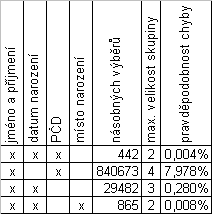 Z tabulky je vidět, že kombinace údajů jméno, příjmení, datum narození a adresa (adresní bod) vede na 220 duplicit.  Jen o málo horší je vyhledání na základě kombinace jméno, příjmení, datum narození a místo narození. Další varianty dávají výsledky velmi neuspokojivé.Pro jednoznačnou identifikaci lze pochopitelně použít rodné číslo, pokud jej agenda vede.    V budoucnu bude možno využít pro identifikaci osoby číslo elektronicky čitelného dokladu. Toto číslo bude pro občany ČR i cizince vedeno v ROB a při osobním styku s úřady vyloučí možnost chybného určení identity.Ve fázi plnění základních registrů však bude řada případů, kdy na zadanou kombinaci údajů nebude nalezen žádný záznam. Příčinou mohou být zastaralé informace v agendě, chyby (překlepy ve jméně), rozdílná transkripce cizích  jmen a podobně. Část těchto problémů bude řešena v úvodní fázi, viz „Metodika kontroly datové kvality“. Další příčinou nenalezení osoby na základě jejích údajů může být fakt, že dotyčná osoba nebude v ROB zanesena. Tento jev by neměl nastat u občanů ČR a neměl by nastat ani u cizinců, kteří musí o dlouhodobý pobyt v ČR žádat. Zbývá ale poměrně početná skupina občanů EU, kteří nepodléhají povinnosti registrovat se na cizinecké policii. Pokud nedojde k tomu, že pro tyto občany bude vytvořena speciální evidence (a v tuto chvíli není zřejmé kdo a na základě jaké legislativy by tyto osoby zapisoval), nebude možno pro tyto osoby AIFO získat. ROS na tyto případy pamatuje a umožní osobu zaevidovat pomocí jejích osobních údajů.Agendový identifikátor fyzické osoby už podle názvu je identifikátorem patřícím právě jedné agendě. Jedná se o neveřejný identifikátor, to znamená, že jej není možno používat mimo agendu a systém základních registrů. Rovněž je zakázáno tyto identifikátory sdružovat – například  v databázi, která by obsahovala údaje z více agend. Důvodem je, že by taková databáze mohla být zneužita pro vedlejší převod hodnot AIFO mezi agendami. Tuto činnost smí vykonávat jedině ORG.Základní službou registru ROB, umožňující zjištění AIFO osoby je služba robCtiPodleUdaju. Dotaz je omezen jen na ty údaje, které jsou vedeny přímo v ROB (tj. adresa musí být zadána formou referenčního odkazu do RUIAN, není možné použít rodné číslo ani rodné příjmení). Výstupní formát služby je definován seznamem požadovaných údajů, mezi něž patří i AIFO. Podle výsledku vyhledání vrací služba 0, 1 nebo více záznamů. Službu může využít pouze uživatel v roli, která má oprávnění číst požadované údaje.Podobné služby budou poskytovat i systémy ISEO a CIS, v současné době však není k dispozici žádný popis těchto služeb.Notifikační služby registru ROBSlužba notifikace změn dat ROB prostřednictvím eGON služby E05  robCtiZmeny slouží AIS pro informování o změnách referenčních dat fyzických osob, které proběhly v ROB.  Aby agendy nedostávaly notifikace o AIFO, které neevidují (tak jak je tomu s IČO v ROS), poskytuje ORG služby E45 orgPrihlasAIFO a  E46 orgOdhlasAIFO. Služba robCtizmeny vydá seznam AIFO, u kterých došlo ke změně údajů, ale ORG přefiltruje seznam při převodu a do agendy předá pouze ta AIFO, která si k odběru notifikací agenda přihlásila. Tím je zaručeno, že agenda dostává informace pouze o změnách údajů těch fyzických osob, které vede ve své evidenci. Nedostává konkrétní změněné údaje, ale pouze příznak jejich změny. AIS po získání seznamu AIFO načte z ROB změněné údaje fyzických osob a seznam získaných změn pak agenda zanese do zásobníku požadavků na zpracování editorem.Notifikační služby převodníku ORGKromě služby filtrování seznamu AIFO popsaném v notifikačním systému registru ROB bude ORG poskytovat prostřednictvím svého notifikačního systému informace o změnách AIFO a ZIFO (změny identity v případě přidělení jednoho ZIFO dvěma osobám nebo dvou ZIFO jedné fyzické osobě) službou E78 orgCtiZmenyAIFO. Popis služby bude zveřejněn v Katologu služeb na stránkách Správy základních registrů.Po zpracování informace z notifikace a ukončení případného procesu vyvolaného změnou musí AIS tyto změny propagovat do registru ROS, tak jako propaguje všechny změny referenčních údajů.Zápis údajů osob do ROSSpolečná pravidla pro službyZákladní pravidla pro zpracování služeb (editačních i informačních) z katalogu služeb:zapisovat a měnit referenční údaje osob v ROS lze pouze použitím služby definované v katalogu,vstup a výstup každé služby je popsán XSD,zpráva se zpracuje jen tehdy, jsou-li všechna data v ní správně – podrobněji viz následující kapitola,každá služba vrací status zpracování (informace o úspěšném zpracování nebo kód chyby) a další údaje podle druhu služby,editační služby (netýká se E16 rosPridelICO a E17 rosPridelICP) vrací identifikátor změny (kromě statusu zpracování),agenda by měla do editační služby dávat jen měněné údaje (pokud se zjistí, že zaslaný údaj je shodný se zapsaným v ROS, pak se toto neeviduje jako změna),  o změně v referenčních údajích bude neprodleně informována i dotčená osoba do všech datových schránek, které má v ROS evidovány,o výdeji údajů bude dotčená osoba informována 1x ročně do všech datových schránek, které má v ROS evidovány.Důvody odmítnutí zprávy ke zpracováníZpráva může být odmítnuta již ISZR, pokud agenda nemá oprávnění na zpracování konkrétní služby nebo XML formát zaslané zprávy nevyhovuje XSD této služby. Dále ISZR zjišťuje existenci odkazů do ostatních základních registrů.  Zpráva může být odmítnuta registrem ROS z těchto důvodů: neúspěšné zpracovaní předchozí zřetězené zprávy při serializaci služeb (například: pokud agenda uvede, že ROS má vložit osobu daného IČO a následně vrátit údaje pro tuto osobu a zpracování zápisu osoby neproběhne (např. chyba ve vstupních parametrech), nebude realizována ani služba pro výpis údajů osoby), chybný datový typ nebo rozsah vstupních parametrů, položka parametru neobsahuje povolené hodnoty dle číselníku (toto se týká údajů, které jsou evidovány ve formě odkazu do číselníků),neobsahuje všechny povinné údaje podle druhu služby, uvedené údaje nevyhovují povoleným kombinacím vyplněných údajů,není oprávnění agendy na editaci údajů nebo výdej údajů pro danou právní formu.Při zjištění chyby ve vstupních údajích služba vrací kód chyby a XML s označenými chybnými údaji.Při zjištění chyby při zpracování služby tato vrací kód chyby a případné další údaje podle typu služby a chyby.Okamžik předání údajů k zápisu do ROSROS eviduje platné aktuální údaje a zapsáním údaje do ROS jsou tyto údaje považovány za správné - referenční. ROS neobsahuje údaje historické a tzv. „dopředné“ (které nabudou platnosti v budoucnosti).Údaje do ROS tedy agendy zapisují po nabytí právní moci a časové platnosti.Služby pro zápis Osoby a změnu referenčních údajůZápis referenčních údajů Osoby a změnu již zapsaných údajů provádí editační služby, které jsou realizovány jako asynchronní. Po úspěšném zpracování služby obdrží agenda identifikátor změny a status. Editační služby E16 rosPridelICO a E17 rosPridelICP nevrací identifikátor změny a mohou být volány i jako synchronní. Po neúspěšném zpracování služby obdrží agenda status identifikující druh zjištěné chyby a XML s označenými chybami.Zápis nové osoby do registru ROS provádí primární editor službou E18 rosVlozOsobu. Pro tuto osobu musí být přiděleno IČO (službou E16 rosPridelICO). Současně se zápisem osoby mohou být zapsáni i statutární zástupci. Agenda předává jako vstupní parametry službě tyto povinné údaje:IČO,datum vzniku nebo zápisu do evidence,kód právní formy,adresu sídla nebo místa podnikání,název, obchodní firmuidentifikaci podnikatele, pokud se jedná o zápis fyzické podnikající osoby.Dalšími nepovinnými vstupními parametry služby mohou být:statutární orgán v opakující se struktuře,datum ukončení činnosti, pokud je zapisována osoba s ukončenou činností.Změnu v evidovaných údajích osoby zajišťuje služba E19 rosZmenOsobu. Sekundární editor prvním použitím této služby pro zápis data zápisu do evidence agendy editora zapisuje existenci IČO ve své agendě. Dále může obsahovat zápis a výmaz souvisejících statutárních orgánů (údaje statutárního orgánu nelze měnit, změna se provede výmazem původního orgánu a vložením nového statutárního orgánu). Služba umožňuje zadáním data zániku nebo výmazu z evidence ukončit platnost osoby v agendě. Služba může být použita i na znovuobnovení osoby výmazem data zániku. Agenda předává jen údaje, které ona sama měnila. Služba může být použita k označení některého z referenčních údajů za „nesprávný“.Agenda může měnit referenční údaje, pokud má k tomu oprávnění, i v případě, že dosud neprovedla registraci existence osoby ve své agendě.Vstupní parametry služby obsahují:IČO,identifikátor poslední změny,měněné hodnoty referenčních údajů.Dále mohou vstupní parametry obsahovat:údaje pro zápis nových statutárních orgánů,údaje pro výmaz statutárních orgánů.Službu E23 rosZapisDatovouSchránku může použít jen ISDS.Službu E93 rosZapisPravniStav mohou použít jen agendy Centrální evidence úpadců a Insolvenční rejstřík.Službu E24 rosVymazOsobu lze použít pro korekci chybného záznamu do registru. IČO již nebude možné použít pro jinou osobu. Vstupním parametrem služby je IČO.  Všechny editační eGON služby pro zápis, změnu a výmaz referenčních údajů budou poskytovány jako asynchronní. Editační eGon služby pro přidělení identifikátoru IČO a IČP budou poskytovány i v synchronním režimu. Cílem těchto služeb je zajistit maximální spolehlivost provedení zápisu s minimálními požadavky na rychlost operace (opak požadavků na služby pro čtení údajů). Vlastní zápis údajů do ROS probíhá v těchto krocích:AIS stanoví okamžik, kdy je třeba propagovat údaje do registru. Sestaví požadavek na změnu údajů, označí požadavek svým unikátním identifikátorem UID a zavolá eGON službu ISZR,ISZR autentizuje komunikující AIS, přidělí požadavku jednoznačný identifikátor GUID, zapíše požadavek do vstupní fronty a AIS sdělí GUID a status přijetí požadavku (t.č. není k dispozici seznam možných statusů - pravděpodobně budou alespoň dva: Přijato a zapsáno do fronty, Nepřijato),ISZR zpracuje požadavek: autorizace, ověření existence referenčních odkazů, případný převod AIFO v ORG, vyvolání odpovídající služby ROS (v tomto případě rovněž asynchronní), přijetí výsledku zpracování v ROS a sestavení výsledné odpovědi. Všechny služby ZR, které přitom volá, označuje identifikátory UID a GUID,ISZR zašle výsledek operace zpět do AIS – výsledek je s původním požadavkem párovatelný pomocí GUID a UID.Systém ZR zaručuje, že editační požadavky pro daný registr budou vykonávány v pořadí, v jakém byly z AIS přijaty. Pokud AIS editora potřebuje zaručit pořadí vykonání svých editačních požadavků, může takové požadavky zřetězit zadáním UID předchozího požadavku.Zápis údajů provozoven do ROSSlužby pro zápis údajů může použít pouze agenda RŽP.Služba E25 rosVlozProvozovnu provádí zápis provozovny (více provozoven) k jednomu IČO. Pro provozovny musí být přiděleno IČP (službou E17 rosPridelICP).     Vstupními parametry služby jsou:IČOidentifikátor poslední změnyopakovaná struktura provozovny IČP, adresa provozovny, datum zahájení činnosti.Služba E26 rosZmenProvozovnu provádí změnu údajů provozovny (provozoven). Službu lze použít pro zápis data ukončení činnosti provozovny. Služba může být použita i na znovuotevření provozovny výmazem data ukončení činnosti. Agenda předává jen měněné údaje.Vstupními parametry služby jsou:IČOidentifikátor poslední změnyopakovaná struktura IČP, měněné údaje provozovny.Službu E27 rosVymazProvozovnu lze použít pro korekci chybného záznamu do registru. IČP již nebude možné použít pro jinou provozovnu. Vstupními parametry služby jsou pouze IČO, IČP a identifikátor poslední změny.Zápis rozhodnutí do RPPZákon o základních registrech agendě nově ukládá zapisovat údaje o rozhodnutích do Registru práv a povinností „Do registru práv a povinností zapisují orgány veřejné moci údaje o rozhodnutích podle § 52 odst. 1, která nabudou právní moci, vykonatelnosti nebo jiných právních účinků, po zaregistrování orgánu veřejné moci pro výkon agendy podle § 55.“K tomuto účelu bude katalog eGON služeb obsahovat následující služby:E115 rppVlozRozhodnuti - služba umožní zavedení referenčního záznamu o Rozhodnutí OVM, referenčního záznamu o Právu Osoby a referenčního záznamu o Povinnosti Osoby. Vstupní údaje služby obsahují text popisující rozhodnutí, datum rozhodnutí, datum účinnosti, OVM, který rozhodnutí vydal, identifikátory právních předpisů, na základě kterých OVM rozhodnutí učinil, identifikátory právních předpisů, na základě kterých vzniká účinek na osoby, identifikátory Agendových rolí a referenční vazba na referenční údaj ZR (IČO, AIFO, identifikátor RUIAN). Výstupem bude přidělený identifikátor referenčního záznamu a status provedení služby.E116 rppZmenRozhodnuti - služba na základě předaných údajů aktualizuje existující rozhodnutí v RPP. Bude použito pouze pro změnu AIFO. Vstupem služby je identifikace referenčního záznamu a referenční vazba na referenční údaj ZR (AIFO). Výstupem bude status provedení služby.E117 rppZpochybniRozhodnuti - služba umožní nastavit příznak "nesprávný" u zpochybněných údajů. Vstupem služby je identifikace referenčního záznamu a seznam zpochybněných referenčních údajů. Výstupem bude status provedení služby.E118 rppZrusRozhodnutitato - služba zruší referenční záznam Rozhodnutí OVM včetně vazeb na Právní předpisy a referenční odkazy do ostatních registrů. Dále ruší referenční záznam(y) Práv Osoby včetně vazeb na Právní předpisy a referenční záznam(y) Povinností Osoby včetně vazeb na Právní předpisy. Vstupním parametrem služby je identifikace referenčního záznamu. Výstupem bude identifikátor zrušeného referenčního záznamu a status provedení služby.Notifikační služby registru ROSVšechny základní registry a i převodník ORG budou poskytovat služby pro notifikaci změn referenčních údajů. AIS editora bude povinen o tyto změny pravidelně žádat a následně je zpracovávat. Notifikační služby pro registr ROS:Služba notifikace změn dat ROS prostřednictvím eGON služby E28 rosCtiZmeny slouží AIS pro informování o změnách referenčních dat, které v ROS proběhly během určitého období. AIS na základě volání služby E28 rosCtiZmeny, kde jako parametr uvede čas nebo identifikátor poslední změny získá seznam osob, u kterých v ROS došlo ke změně údajů, pochopitelně ve formě seznamu IČO. V první fázi tedy AIS nedostává konkrétní změněné údaje, ale pouze příznak, že u osoby identifikované pomocí IČO došlo ke změně referenčních údajů. Tento seznam může obsahovat i taková IČO, která agenda ve své databázi nevede.  Agenda proto musí se seznamu nejprve takováto IČO odstranit a poté získat z ROS aktuální údaje použitím služby E20 rosCtiIco postupně pro všechna IČO nebo E29 rosCtiSeznamIco a seznamu přetříděných IČO.Seznam získaných změn pak agenda zanese do zásobníku požadavků na zpracování editorem.Aplikace notifikačního mechanizmu ROS je pro editory ROS důležitá, protože některé osoby vedené v ROS budou vedeny ve více agendách a tímto způsobem se editor dozví o změně údajů provedené jiným editorem.Příjem reklamací údajů osobV souladu s procesy popsanými v následující kapitole může mít AIS editora implementované služby pro příjem upozornění na nesprávné údaje.Zákon ZakZR stanoví, že „Referenční údaj je považován za správný, pokud není prokázán opak nebo pokud nevznikne oprávněná pochybnost o správnosti referenčního údaje. V případě pochybnosti editor označí referenční údaj jako nesprávný; toto označení editor odstraní neprodleně poté, co ověří správnost údajů“.Reklamační služba E63 iszrReklamujUdajeROS  zjistí, zda AIS editora má implementovanou službu pro příjem reklamací. Pokud AIS tuto službu implementovanou nemá, doručí informaci do datové schránky příslušného OVM.Pokud AIS má službu implementovanou, získá informace popsané v následující kapitole v popisu služby E63 iszrReklamujUdajeROS. AIS přijaté informace umístí do fronty požadavků pro zpracování editorem. Při vyřizování reklamace musí editor posoudit, zda se jedná o oprávněnou reklamaci – pokud ano, označí příslušný údaj v ROS jako nesprávný a zahájí řízení za účelem zjištění správné hodnoty údaje.Reklamování údajů RUIAN, ROB a ROSZákon ZakZR, § 5 v odstavci 2 stanoví, že „V případě, že orgán veřejné moci, který není editorem daného údaje v základním registru, při své činnosti zjistí nesoulad referenčních údajů vedených v základním registru se skutečným stavem, anebo vznikne-li u něj oprávněná pochybnost o správnosti referenčního údaje, uvědomí o tom neprodleně editora daného referenčního údaje“. Protože OVM nemusí mít dostatek informací o tom kdo je editorem konkrétního údaje, existují tzv. reklamační eGON služby.Aby mohl OVM editora upozornit, musí nejprve zjistit jeho editora. Registry ROB a ROS za tímto účelem poskytují služby E15 robCtiEditora a E31 rosCtiSeznamEditorů. Pro registr RUIAN není nutno tuto službu použít, protože ISUI tento krok vyřeší na základě identifikátoru záznamu.Služba E15 robCtiEditora (pro registr ROB) - vstupními parametry jsou AIFO a identifikace údaje.  Služba vrací kód agendy editora.Služba E31 rosCtiSeznamEditorů (pro registr ROS) - vstupními parametry jsou IČO a identifikace údaje.  Služba seznam kódů agend editorů.Se znalostí kódu agendy editora použije agenda reklamační službu, která zajistí doručení informace o nesprávném údaji v základním registru pomocí prostředků SZR. Slouží k tomu tyto služby:Služba E53 isuiReklamujPrvek (pro registr RUIAN)Služba E62 iszrReklamujUdajeROB  (pro registr ROB)Služba E63 iszrReklamujUdajeROS  (pro registr ROS)Popis uvedených služeb bude zveřejněn v Katalogu eGON služeb.Vedení a poskytování historických údajů osobJelikož základní registry budou evidovat pouze aktuální údaje, je evidence historických hodnot údajů a jejich poskytování jiným agendám, záležitostí agend editorů a jejich AIS.Z hlediska údajů ROS to znamená vést v AIS historické hodnoty údajů včetně jejich časové platnosti, pokud byla daná agenda editorem daného údaje. Pro jednotlivé údaje to konkrétně znamená:Název – pokud došlo ke změně názvu osoby, eviduje AIS historickou hodnotu názvu.AIFO – pokud došlo ke změně AIFO vztahujícího se k danému IČO z důvodu chybného zápisu AIFO na straně agendy, eviduje AIS historickou hodnotu AIFO. Pokud došlo ke změně AIFO na základě změny AIFO v ORG, neeviduje AIS historickou hodnotu AIFO.Jméno a příjmení podnikající fyzické osoby – pokud není podnikající fyzická osoba v ROS zapsána ve formě referenční vazby (AIFO), ale pouze jménem a příjmením a adresou bydliště v zahraničí, a dojde ke změně jména nebo příjmení nebo adresy bydliště v zahraničí této fyzické osoby, eviduje AIS historickou hodnotu jména a příjmení nebo adresy bydliště v zahraničí.Adresa sídla/místa podnikání – pokud dojde ke změně adresy sídla/místa podnikání osoby, eviduje AIS historickou hodnotu adresy ve formě identifikátoru adresy v RUIAN. AIS neeviduje hodnoty územních prvků např. historické názvy ulic apod.Datum vzniku/zápisu osoby do evidence – pokud dojde k opravě datumu vzniku/zápisu osoby do evidence, eviduje AIS historickou hodnotu datumu vzniku/zápisu osoby do evidence.Datum zániku/výmazu osoby z evidence - pokud dojde k opravě datumu zániku/výmazu zápisu osoby z evidence, eviduje AIS historickou hodnotu datumu zániku/výmazu  osoby z evidence.Právní forma – pokud dojde ke změně právní formy osoby, eviduje AIS historickou hodnotu právní formy.Právní stav – pokud dojde ke změně právního stavu, eviduje AIS historickou hodnotu právního stavu.Statutární orgán – pokud dojde ke změně statutárního orgánu nebo členů statutárního orgánu, eviduje AIS historickou množinu statutárních zástupců. Pokud je statutárním orgánem/zástupcem osoba, která není vedena ve formě referenční vazby (IČO nebo AIFO), ale ve formě např. názvu osoby, jména a příjmení a adresy bydliště v zahraničí fyzické osoby, eviduje AIS také historické hodnoty těchto údajů.Pro účel poskytování historických údajů bude existovat eGON služba iszrCtiIcoKDatu (kód a popis služby bude ještě upřesněn).AIS zavolá tuto eGON službu pro výdej historických údajů osoby pro zadanou agendu, osobu a zadané datum.ISZR zavolá synchronní službu příslušného AIS editora aisCtiICOKDatu (kód a popisy služeb budou ještě upřesněny). Obsahově se jedná o obdobu služby základního registru ROS rosCtiICO. AIS editora sestaví výstupní zprávu a vrátí ji ISZR.V případě, že výdej údajů obsahuje AIFO, zajistí ISZR překlad AIFO v ORG. ISZR vrátí výsledek služby do výstupní fronty pro volající AIS.Postup připojení AIS k systému ZRPostup zavedení připojení AIS  k systému ZR lze rozdělit do následujících fází.Implementační fáze – v rámci této fáze bude probíhat realizace úprav AIS editorů ROS a ověření integrace se systémem ZR. Předpokládané ukončení této fáze je v prvním čtvrtletí 2012.Pilotní provoz – v rámci této fáze bude provedeno iniciální naplnění ROS údaji agend z jednotlivých AIS editorů ROS a následně bude prováděna aktualizace údajů v AIS a jejich průběžná propagace do ROS. Předpokládané zahájení této fáze je v lednu 2012,.Příprava rutinního provozu -  v rámci této fáze bude provedena organizační i technická příprava ostrého provozu systému ZR. Předpokládané zahájení této fáze je v květnu 2012.Integrovaný agendový informační systém ROS-IAISÚčel ROS-IAISIntegrovaný agendový informační systém  ROS (ROS-IAIS) je centrálním AIS pro podporu těch agend editorů ROS, které nebudou mít k dispozici vlastní AIS pro zajištění role editora ROS.Předpokládá se, že ROS-IAIS bude využíván agendami s malým a středním počtem evidovaných osob.ROS-IAIS bude pro agendu zajišťovat veškeré služby související se základními registry. Údaje uložené v ROS-IAIS bude možné službami ROS-IAIS přebírat do případného lokálního AIS dané agendy.Správcem ROS-IAIS je Český statistický úřad, který bude zajišťovat v rámci implementace registru osob nasazení systému ROS-IAIS pro jednotlivé agendy a v rámci provozu registru osob také provoz  ROS-IAIS.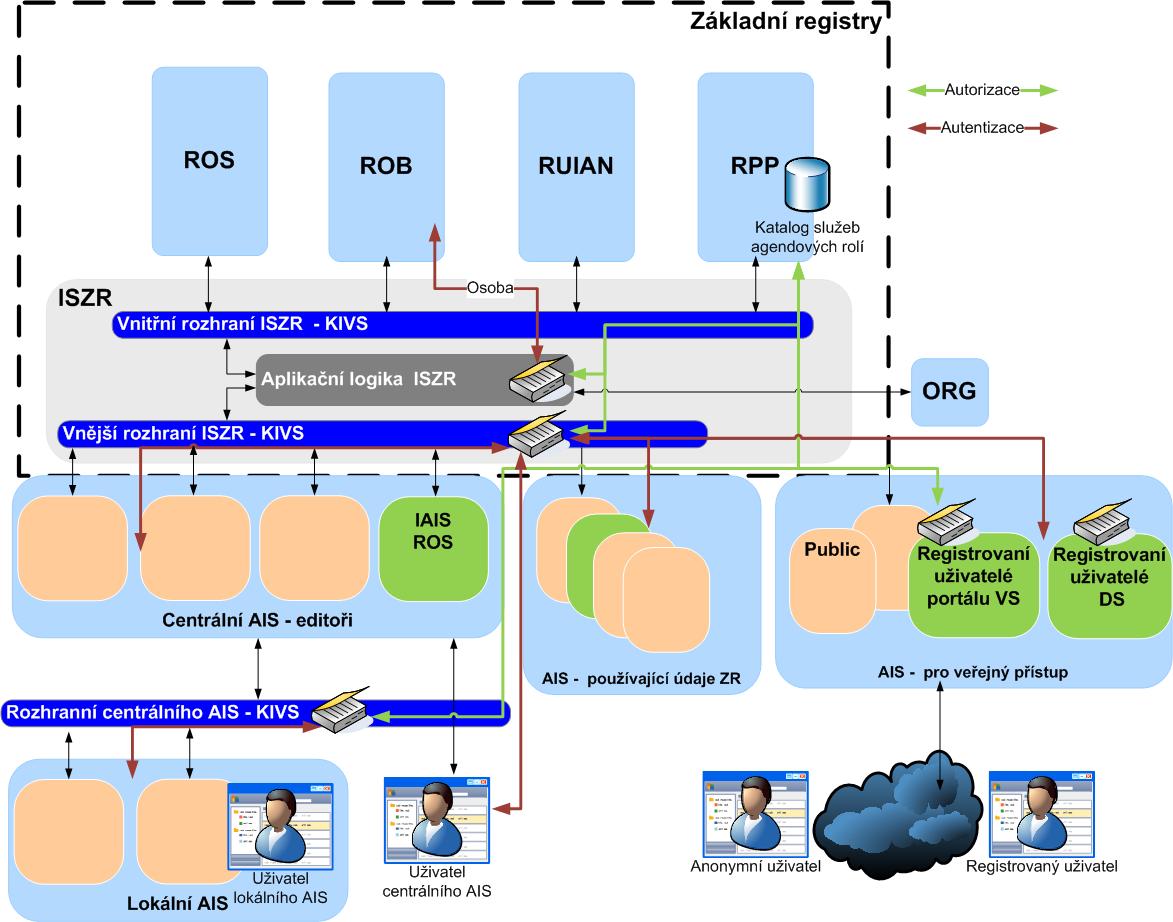 Funkcionalita ROS-IAISFunkcionalita ROS-IAIS pro vedení evidence osob bude dostupná ve formě „tenkého klienta“ a bude zahrnovat:Vedení evidence osob v agendě včetně historieuživatelské rozhraní a workflow pro vedení údajů osob v agendě (prvozápis osoby, změny údajů osoby, opravy, vyhledávání osob)zasílání žádostí o přidělení IČO příslušnou eGON službou a zpracování výsledku přidělení IČOvyhledání fyzické osoby v ROB (případně ISEO nebo CIS) za účelem přidělení AIFOposkytování historických údajů osob eGON službou na základě požadavku přijatého z ISZRLokální adresní část RUIANiniciální naplnění lokální adresní části RUIANpravidelná aktualizace lokální adresní části RUIAN dle změnových souborů RUIANvyhledávání adresních míst a územních prvků v lokální adresní části RUIAN, vytvoření referenční vazby adres osob na prvky RUIANSestavování a zasílání zápisů do ROS a RPPsestavování zápisů do ROS a RPP dle věcného obsahu schválené změny v okamžiku nabytí platnosti údajůzajištění serializace zápisů vzájemně navazujících změn osoby do ROS a RPPzasílání zápisů do ROS a RPP příslušnými eGON službamizpracování výsledků zápisů do ROS a RPP a notifikace chyb uživatelůmAktualizace údajů osob  v agendě dle změn v ZRaktualizace údajů adres osob dle změn v RUIAN a notifikace těchto změn uživatelůmaktualizace údajů fyzických osob dle změn v ROB/ORG a notifikace těchto změn uživatelůmaktualizace údajů osob agendy dle změn z ROS (v případě změny údaje v jiné agendě) a notifikace těchto změn uživatelůmPřijaté reklamace eGON službu pro automatizovaný příjem reklamací k referenčním údajům osob evidovaných v agendě uživatelské rozhraní a workflow pro zpracování přijatých reklamací Reklamace údajů v ZRuživatelské rozhraní pro sestavení reklamace na vybrané územní prvky RUIAN a odeslání reklamace eGON službou do ISZRuživatelské rozhraní pro sestavení reklamace na údaje v ROB a odeslání eGON službou do ISZRuživatelské rozhraní pro sestavení reklamace na údaje v ROS  a odeslání eGON službou do ISZRUživatelské reporty Přebírání dat z  ROS-IAIS do lokálního AISKromě grafického uživatelského rozhraní pro vedení agendy bude ROS-IAIS poskytovat služby umožňující přebírat údaje z ROS-IAIS do lokálního  AIS příslušné agendy.Tyto služby umožní agendě využívat současný AIS bez nutnosti jeho integrace se systémem základních registrů. Správa ROS-IAIS a správa agendy v ROS-IAISSpráva  ROS-IAISSprávu ROS-IAIS bude vykonávat Český statistický úřad s použitím aplikace pro Správu ROS-IAIS a příslušné dokumentace.Obsahem správy ROS-IAIS bude:Inicializace agend v ROS-IAISAktualizace systémových číselníkůKonfigurace systémových rolíKonfigurace stavových schématSpráva agendy v ROS-IAISSprávu agendy v ROS-IAIS bude vykonávat delegovaný zástupce dané agendy s použitím aplikace pro Správu agendy v ROS-IAIS.Obsahem správy agendy v ROS-IAIS bude:Namapování agendových rolí na systémové role ROS-IAISKonfigurace údajů fyzických osob evidovaných v agenděKonfigurace případných doplňkových údajůSpráva případných agendových číselníků Výběr stavových schématUvedené činnosti budou probíhat převážně v rámci nasazení ROS-IAIS pro danou agendu.Autentizace a autorizace uživatelů ROS-IAISPro autentizaci uživatelů ROS-IAIS se předpokládá využití služeb jednotného IDM a autentizačního modulu JIP. Jednotné společné řešení bude využíváno také centrálními editačními systémy pro ostatní základní registry RUIAN, RPP i ROB.Při přihlášení uživatele bude provedena autentizace uživatele a v případě úspěšné autentizace bude přesměrována komunikace do systému ROS-IAIS s předání identifikace uživatele, OVM, agendy a seznamem agendových rolí.V ROS-IAIS bude provedena autorizace agendy a OVM pro práci v ROS-IAIS a dle namapování agendových rolí na systémové role nastavení systémových rolí pro přihlášeného uživatele.Postup zavedení ROS-IAISPostup zavedení ROS-IAIS je rozdělen do následujících fází.Implementační fáze ROS-IAIS – v rámci této fáze bude probíhat realizace ROS-IAIS, ověření systému včetně integrace se systémem základních registrů, integrace s lokálními AIS a příprava provozního prostředí pro pilotní provoz. Předpokládané ukončení této fáze je v lednu 2012.Příprava pilotního provozu – v rámci této fáze bude provedena iniciální konfigurace ROS-IAIS pro jednotlivé agendy, iniciální naplnění ROS-IAIS údaji agend a školení správců a uživatelů pro pilotní provoz. Předpokládané zahájení této fáze je v únoru 2012, Pilotní provoz – v rámci této fáze bude provedeno iniciální naplnění ROS údaji agend z ROS-IAIS a následně bude prováděna aktualizace údajů v ROS-IAIS včetně aktualizace ROS v rámci pilotního provozu. Předpokládané zahájení této fáze je v březnu 2012.Příprava rutinního provozu -  v rámci této fáze bude provedena organizační i technická příprava ostrého provozu a školení správců a uživatelů pro ostrý provoz. Předpokládané zahájení této fáze je v květnu 2012NázevRos - typIsvs - kódRos - popiskód právní formyinteger (3)AA0019Kód právní formy podle číselníku právních foremIČOinteger(8)Identifikační číslo osobyAIFOstring(36)Vazební atribut na obyvatele v ROB (agendový identifikátor fyzické osoby pro ROS)text jménastring(256)Nestrukturované jméno fyzické osobyidentifikátor RUIAN místa pobytuinteger(10)Identifikátor adresního místa adresy bydliště fyzické osoby v RUIANtext adresy místa pobytustring(1500)viz text adresy 1Nestrukturovaná adresa bydliště fyzické osoby právní stav osobyinteger(2)Kód právního stavu, ve kterém se osoba nachází, podle číselníku právních stavůNázevRos - typIsvs - kódRos - popiskód agendystring(15)Kód agendy dle RPPkód místastring(36)IČO orgánu veřejné mociidentifikátor RUIAN místa podnikání nebo sídla firmyinteger(10)Identifikátor adresního místa adresy místa podnikání FO nebo adresy sídla PO v RUIANtext adresy místa podnikání nebo sídla firmystring(1500)Nestrukturovaná adresa místa podnikání FO nebo nestrukturovaná adresa sídla POobchodní firma nebo názevstring(4000)AA0020Obchodní firma nebo název osoby. V případě právnické osoby bude obsahovat obchodní firmu nebo její název, v případě fyzické osoby bude obsahovat jméno a příjmení.datum vzniku oprávněnídateAA0110Datum vzniku oprávnění k činnosti ve vztahu k dané agendědatum ukončení oprávněnídateviz AA0110Datum ukončení oprávnění k činnosti ve vztahu k dané agenděNázevRos - typIsvs - kódRos - popis IČOinteger(8)Identifikační číslo právnické nebo fyzické osoby evidované v ROS, která je statutárním orgánemidentifikátor RUIAN místa pobytuinteger(10)Vazební atribut na strukturovanou adresu bydliště nebo sídla statutárního orgánu  v RUIANtext adresy místa pobytu nebo sídla právnické osoby statutárního orgánu string(1500)viz text adresy 1Nestrukturovaná adresa bydliště statutárního orgánuobchodní firma nebo názevstring(4000)viz AA0020Obchodní firma nebo název právnické osoby statutárního orgánuAIFOstring(36)Vazební atribut na obyvatele v ROB (agendový identifikátor fyzické osoby pro ROS)text jménastring(256)Nestrukturované jméno fyzické osobyNázevRos - typIsvs - kódRos - popisIČPinteger(10)Identifikační číslo provozovny, prvních 9 míst je pořadové číslo provozovny a poslední číslice je kontrolní, identifikační číslo musí splňovat podmínku na addo modulo 11identifikátor RUIAN místa provozovnyinteger(10)Vazební atribut na strukturovanou adresu místa provozovny v RUIANtext adresy místa provozovnystring(1500)viz text adresy 1Nestrukturovaná adresa místa provozovnydatum zahájení činnostidateviz AA0110Datum zahájení činnosti v provozovnědatum ukončení činnostidateviz AA0110Datum ukončení činnosti v provozovněNázevRos - typIsvs - kódRos - popisdatová schránka idstring(7)Identifikátor datové schránky dané osobydatová schránka typinteger(2)Typ datové schránkyKódPrávní forma ROSAgendové místoAgendaTyp osoby*)Poznámka100
424  Podnikající fyzická osoba tuzemská
Zahraniční fyzická osoba
Česká advokátní komoraSeznam advokátůFOadvokát100
424  Podnikající fyzická osoba tuzemská
Zahraniční fyzická osoba
Česká komora architektůSeznam architektůFOautorizovaný architekt100
424  Podnikající fyzická osoba tuzemská
Zahraniční fyzická osoba
Česká komora architektůSeznam autorizovaných inspektorůFOautorizovaný inspektor 100
424  Podnikající fyzická osoba tuzemská
Zahraniční fyzická osoba
Česká komora autorizovaných inženýrů a techniků činných ve výstavběSeznam autorizovaných osobFOautorizovaný inženýr a technik; autorizovaný inspektor100
424  Podnikající fyzická osoba tuzemská
Zahraniční fyzická osoba
Česká národní bankaJERRSFOInvestiční zprostředkovatel100
424
Podnikající fyzická osoba tuzemská
Zahraniční fyzická osoba
Česká národní bankaJERRSFOosoba s povolením ke směnárenské a devizové činnosti100
424
Podnikající fyzická osoba tuzemská
Zahraniční fyzická osoba
Česká národní bankaJERRSFOpojišťovací zprostředkovatel100
424  Podnikající fyzická osoba tuzemská
Zahraniční fyzická osoba
Česká národní bankaJERRSFOposkytovatel platebních služeb malého rozsahu100
424  Podnikající fyzická osoba tuzemská
Zahraniční fyzická osoba
Česká národní bankaJERRSFOsamostatný likvidátor pojistných událostí100
424  Podnikající fyzická osoba tuzemská
Zahraniční fyzická osoba
Česká národní bankaJERRSFOvázaný zástupce100
424  Podnikající fyzická osoba tuzemská
Zahraniční fyzická osoba
Česká národní bankaJERRSFOvydavatel elektronických peněz malého rozsahu100
424  Podnikající fyzická osoba tuzemská
Zahraniční fyzická osoba
Český báňský úřadEvidence organizací, kterým bylo vydáno oprávnění k hornické činnosti a činnosti prováděné hornickým způsobemFOosoba provádějící hornickou činnost a činnost prováděnou hornickým způsobem100
424  Podnikající fyzická osoba tuzemská
Zahraniční fyzická osoba
Český telekomunikační úřadEvidence podnikatelů v elektronických komunikacíchFOpodnikatel v elektronických komunikacích100
424  Podnikající fyzická osoba tuzemská
Zahraniční fyzická osoba
Energetický regulační úřadAgenda odboru Licencí pro vydávání licencí pro podnikání v energetických odvětvíchFOdržitel licence pro podnikání v energetických odvětvích 100
424  Podnikající fyzická osoba tuzemská
Zahraniční fyzická osoba
Exekutorská komora České republikySeznam soudních exekutorůFOsoudní exekutor 100
424
Podnikající fyzická osoba tuzemská
Zahraniční fyzická osoba
Komora auditorů České republikySeznam auditorů - fyzických osobFOauditor100
424  Podnikající fyzická osoba tuzemská
Zahraniční fyzická osoba
Komora daňových poradců České republikySeznam daňových poradcůFOdaňový poradce + hostující daňový poradce100
424  Podnikající fyzická osoba tuzemská
Zahraniční fyzická osoba
Komora patentových zástupců České republikyRejstřík patentových zástupcůFOpatentový zástupce100
424  Podnikající fyzická osoba tuzemská
Zahraniční fyzická osoba
Komora veterinárních lékařů České republikyRejstříksoukromých veterinárních lékařůFOveterinární lékař 100
424  Podnikající fyzická osoba tuzemská
Zahraniční fyzická osoba
krajské veterinární správyEvidence soukromých veterinárních technikůFOsoukromý veterinární technik100
424
Podnikající fyzická osoba tuzemská
Zahraniční fyzická osoba
krajské úřadyMagistrát hl. m. Prahaprovozovatel stanice technické kontroly FOprovozovatel stanice technické kontroly 100
424
Podnikající fyzická osoba tuzemská
Zahraniční fyzická osoba
krajské úřadyMagistrát hl. m. Praharegistr poskytovatelů sociálních služeb (MPSV)FOposkytovatel sociálních služeb, 100
424  Podnikající fyzická osoba tuzemská
Zahraniční fyzická osoba
krajské úřadyMagistrát hl. m. Praharegistrace nestátního zdravotnického zařízení FOfyzická osoba provozující nestátní zdravotnické zařízení 331Příspěvková organizace zřízená územním samosprávným celkemkrajské úřadyMagistrát hl. m. PrahaEvidence příspěvkových organizací zřízených územním samosprávným celkemPOdeklaratorní zápis do OR751Zájmové sdružení právnických osobkrajské úřadyMagistrát hl. m. PrahaRegistr zájmových sdružení právnických osob PO771Dobrovolný svazek obcíkrajské úřadyMagistrát hl. m. PrahaRegistr svazků obcíPO100
424  Podnikající fyzická osoba tuzemská
Zahraniční fyzická osoba
Ministerstvo kultury Seznam osob s povolením k restaurováníFOrestaurátor-fyzická osoba100
424  Podnikající fyzická osoba tuzemská
Zahraniční fyzická osoba
Ministerstvo kultury Evidence uchazečů s povolením k provádění archeologických výzkumů a osob oprávněných k výzkumům FOfyzická osoba oprávněná  k provádění arch.  výzkumů 721Církve a náboženské společnostiMinisterstvo kultury Rejstřík církví a náboženských společnostíPO722Evidované církevní právnické osobyMinisterstvo kultury Rejstřík evidovaných právnických osobPO723Svazy církví a náboženských společnostíMinisterstvo kultury Rejstřík svazů církví a náboženských společnostíPO100
424  Podnikající fyzická osoba tuzemská
Zahraniční fyzická osoba
Ministerstvo práce a sociálních věcí Agentury práceFOzprostředkovatel zaměstnání 941Evropské seskupení po územní spolupráciMinisterstvo pro místní rozvojRegistr seskupení PO100
424  Podnikající fyzická osoba tuzemská
Zahraniční fyzická osoba
Ministerstvo průmyslu a obchodu Seznam energetických auditorůFOenergetický auditor 100
424  Podnikající fyzická osoba tuzemská
Zahraniční fyzická osoba
Ministerstvo průmyslu a obchoduŽivnostenský rejstříkFOfyzická osoba s živnostenským oprávněním100
424  Podnikající fyzická osoba tuzemská
Zahraniční fyzická osoba
Ministerstvo spravedlnosti Seznam insolvenčních správcůFOinsolvenční správce 100
424  Podnikající fyzická osoba tuzemská
Zahraniční fyzická osoba
Ministerstvo spravedlnosti Soudní znalec a tlumočník FOsoudní znalec a tlumočník 641Školská právnická osobaMinisterstvo školství, mládeže a tělovýchovyRejstřík školských právnických osobPO661Veřejná výzkumná instituce Ministerstvo školství, mládeže a tělovýchovyRejstřík veřejných výzkumných institucíPO701Občanské sdruženíMinisterstvo vnitra Registrace občanských sdružení a evidence odborových organizací a organizace zaměstnavatelůPO731Organizační jednotka občanského sdruženíMinisterstvo vnitra Registrace občanských sdružení a evidence odborových organizací a organizace zaměstnavatelůPO703Odborová organizace a organizace zaměstnavatelůMinisterstvo vnitra Registrace občanských sdružení a evidence odborových organizací a organizace zaměstnavatelůPO733Organizační jednotka odborové organizace a organizace zaměstnavatelůMinisterstvo vnitra Registrace občanských sdružení a evidence odborových organizací a organizace zaměstnavatelůPO704Zvláštní organizace pro zastoupení českých zájmů v mezinárodních nevládních organizacíchMinisterstvo vnitra Registrace zvláštních organizací pro zastoupení českých zájmů v mezinárodních nevládních organizacíchPO734Organizační jednotka zvláštní organizace pro zastoupení českých zájmů v mezinárodních nevládních organizacíchMinisterstvo vnitra  Registrace organizačních jednotek zvláštní organizace pro zastoupení českých zájmů v mezinárodních nevládních organizacíchPO921Organizace s mezinárodním prvkem Ministerstvo vnitra Povolování organizací s mezinárodním prvkemPO922Organizační jednotka organizace s mezinárodním prvkemMinisterstvo vnitra Povolování organizací s mezinárodním prvkemPO711Politická strana, politické hnutíMinisterstvo vnitra Registrace politických stran a politických hnutíPO805Regionální rada regionu soudržnosti Ministerstvo vnitraSeznam OVMPO804Kraj Ministerstvo vnitraSeznam OVMPO801Obec Ministerstvo vnitraSeznam OVMPO325Organizační složka státu Ministerstvo vnitraSeznam OVMPO313Česká národní banka Ministerstvo vnitraSeznam OVMPO601Vysoká škola (veřejná, státní) Ministerstvo vnitraSeznam OVMPO361Veřejnoprávní instituce Ministerstvo vnitraSeznam OVMPOČeská televize, Český rozhlas 382Státní fond ze zákona Ministerstvo vnitraSeznam OVMPO392Všeobecná zdravotní pojišťovna Ministerstvo vnitraSeznam OVMPO811Městská část hlavního města Prahy Ministerstvo vnitraSeznam OVMPO353Rada pro veřejný dohled nad auditem Ministerstvo vnitraSeznam OVMPO326Stálý rozhodčí soud Ministerstvo vnitraSeznam OVMPO301/1992 Sb., §19 216/1994 §13671Veřejné neziskové ústavní zdravotnické zařízení Ministerstvo zdravotnictví Rejstřík veřejných zdravotnických zařízení PO100
424  Podnikající fyzická osoba tuzemská
Zahraniční fyzická osoba
Ministerstvo zemědělstvíEvidence zemědělského podnikatele FOzemědělský podnikatel -fyzická osoba100
424  Podnikající fyzická osoba tuzemská
Zahraniční fyzická osoba
Ministerstvo životního prostředí Seznam zoologických zahradFOprovozovatel zoologické zahrady 100Podnikající fyzická osoba tuzemskáNotářská komora České republikySeznam notářůFOnotář 100
424  Podnikající fyzická osoba tuzemská
Zahraniční fyzická osoba
obecní úřadyEvidence provozovatelů stanic měření emisíFO- pouze obecní úřady obcí s rozšířenou působností - provozovatel stanic měření emisí761Honební společenstvoobecní úřadyRejstřík honebních společenstevPO pouze obecní úřady obcí s rozšířenou působností331Příspěvková organizace zřízená územním samosprávným celkemobecní úřady Evidence příspěvkových organizací zřízených územním samosprávným celkemPOdeklaratorní zápis do OR100
424  Podnikající fyzická osoba tuzemská
Zahraniční fyzická osoba
Rada pro rozhlasové a televizní vysílání Provozovatel rozhlasového a televizního vysílání; provozovatel převzatého rozhl. a tel. vysílání;
evidence poskytovatelů audiovizuálních mediálních služebFOprovozovatel převzatého rozhlasového a televizního vysílání , poskytovatel audiovizuálních mediálních služeb100
424  Podnikající fyzická osoba tuzemská
Zahraniční fyzická osoba
rejstříkové soudy obchodní rejstříkFOfyzická osoba zapsaná v obchodním rejstříku111Veřejná obchodní společnostrejstříkové soudyobchodní rejstříkPO112Společnost s ručením omezenýmrejstříkové soudyobchodní rejstříkPO113Společnost komanditnírejstříkové soudyobchodní rejstříkPO121Akciová společnostrejstříkové soudyobchodní rejstříkPO205Družstvorejstříkové soudyobchodní rejstříkPO301Státní podnikrejstříkové soudyobchodní rejstříkPO151Komoditní burzarejstříkové soudyobchodní rejstříkPO152Garanční fond obchodníků s cennými papíryrejstříkové soudyobchodní rejstříkPO§ 128 zák. 256/20054352Správa železniční dopravní cesty, státní organizacerejstříkové soudyobchodní rejstříkPO931Evropské hospodářské zájmové sdruženírejstříkové soudyobchodní rejstříkPO932Evropská společnostrejstříkové soudyobchodní rejstříkPO933Evropská družstevní společnostrejstříkové soudyobchodní rejstříkPO117Nadacerejstříkové soudynadační rejstříkPO118Nadační fondrejstříkové soudynadační rejstříkPO362Česká tisková kancelářrejstříkové soudyobchodní rejstříkPO381Státní fond v obchodním rejstříkurejstříkové soudyobchodní rejstříkPO745Komora (hospodářská, agrární)rejstříkové soudyobchodní rejstříkPO501Odštěpný závodrejstříkové soudyobchodní rejstříkPO521Samostatná drobná provozovna (obecního úřadu)rejstříkové soudyobchodní rejstříkPO391Zdravotní pojišťovna (mimo VZP)rejstříkové soudyobchodní rejstříkPO422Organizační složka zahraniční nadacerejstříkové soudynadační rejstříkPO423Organizační složka zahraničního nadačního fondurejstříkové soudynadační rejstříkPO421Organizační složka zahraniční právnické osobyrejstříkové soudyobchodní rejstříkPO145Společenství vlastníků jednotek rejstříkové soudyrejstřík společenství vlastníků jednotek PO141Obecně prospěšná společnost rejstříkové soudyrejstřík obecně prospěšných společností PO100
424
 Podnikající fyzická osoba tuzemská
Zahraniční fyzická osoba
Státní úřad pro jadernou bezpečnostEvidence osob využívajících jadernou energii a ionizující zářeníFOfyzické osoby využívající jadernou energii a ionizující záření100
424
 Podnikající fyzická osoba tuzemská
Zahraniční fyzická osoba
Státní úřad pro jadernou bezpečnostEvidence osob nakládajících s vysoce rizikovými biologickými agens a toxinyFOfyzické osoby  nakládající s vysoce rizikovými biologickými agens a toxiny100
424
 Podnikající fyzická osoba tuzemská
Zahraniční fyzická osoba
Státní ústav pro kontrolu léčivEvidence osob provozujících výrobu a distribuci léčivFOosoby provozující výrobu a distribuci léčiv100
424  Podnikající fyzická osoba tuzemská
Zahraniční fyzická osoba
Státní veterinární správa Provozovatel asanačního podniku, 
provozovatel odborných veterinárních činností ; 
soukromý veterinární technikFOprovozovatel asanačního podniku, 
provozovatel odborných veterinárních činností ; 
soukromý veterinární technik100
424  Podnikající fyzická osoba tuzemská
Zahraniční fyzická osoba
Úřad pro civilní letectvíPovolení k provozování leteckých pracíFOdržitel povolení LPR100
424
  Podnikající fyzická osoba tuzemská
Zahraniční fyzická osoba
Úřad pro civilní letectvíPovolení k provozování letištěFOprovozovatel letiště332Státní příspěvková organizaceze zákonaPO741Samosprávná stavovské organizace (profesní komora) ze zákonaPOPrávní stav osobyEditujeV řízení dle zákona č.328/1991 Sb.Evidence úpadců - sekundární editorV řízení dle zákona č. 182/2006 Sb.Insolvenční rejstřík - sekundární editorÚdajISEOCISROBjménoanoanoanopříjmeníanoanoanotitulanoanonepohlavíanoanonerodné příjmeníanoanonedatum narozeníanoanoanorodné čísloanoanonemísto narozeníanoanoanodatum úmrtíanoanoanomísto úmrtíanoanoanoadresa bydlištěanoanoanočíslo elektronicky čitelného dokladuneanoano